О внесении изменений в План проведения проверок деятельности органов местного самоуправления и должностных лиц местного самоуправления на 2020 год Управления Федеральной службы по надзору в сфере связи, информационных технологий и массовых коммуникаций по Волгоградской области и Республике КалмыкияВ связи с наступлением обстоятельств непреодолимой силы и в соответствии пунктом 10 Порядка формирования и согласования в органах прокуратуры ежегодного плана проведения государственными органами, уполномоченными на осуществление государственного контроля (надзора), проверок деятельности органов местного самоуправления и должностных лиц местного самоуправления, утвержденного приказом Генеральной прокуратуры российской Федерации от 21.04.2014 № 222 «О порядке формирования и согласования в органах прокуратуры ежегодного плана проведения государственными органами, уполномоченными на осуществление государственного контроля (надзора), проверок деятельности органов местного самоуправления и должностных лиц местного самоуправления и о порядке согласования в органах прокуратуры внеплановых проверок деятельности органов местного самоуправления и должностных лиц местного самоуправления», на основании письма Федеральной службы по надзору в сфере связи, информационных технологий и массовых коммуникаций от 01.04.2020 №03ПА-18013, п р и к а з ы в а ю:1. Исключить из Плана проведения проверок деятельности органов местного самоуправления и должностных лиц местного самоуправления на 2020 год Управления Федеральной службы по надзору в сфере связи, информационных технологий и массовых коммуникаций по Волгоградской области и Республике Калмыкия проверку в отношении Администрации Городовиковского городского муниципального образования Республики Калмыкия (ИНН 0801004896, ОГРН1020800507870), запланированную в период с 01.04.2020 по 28.04.2020 включительно.2. Отделу организационной, правовой работы и кадров в течении 3-х дней внести необходимые изменения в План проведения проверок деятельности органов местного самоуправления и должностных лиц местного самоуправления на 2020 год Управления Федеральной службы по надзору в сфере связи, информационных технологий и массовых коммуникаций по Волгоградской области и Республике Калмыкия, размещенный на Интернет странице Управления официального Роскомнадзора в сети Интернет: 34.rkn.gov.ru.3. Контроль за исполнением настоящего приказа оставляю за собой.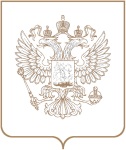 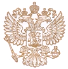 РОСКОМНАДЗОРУПРАВЛЕНИЕ ФЕДЕРАЛЬНОЙ СЛУЖБЫ ПО НАДЗОРУ В СФЕРЕ СВЯЗИ, ИНФОРМАЦИОННЫХ ТЕХНОЛОГИЙ И МАССОВЫХ КОММУНИКАЦИЙ ПО ВОЛГОГРАДСКОЙ ОБЛАСТИ И РЕСПУБЛИКЕ КАЛМЫКИЯПРИКАЗРОСКОМНАДЗОРУПРАВЛЕНИЕ ФЕДЕРАЛЬНОЙ СЛУЖБЫ ПО НАДЗОРУ В СФЕРЕ СВЯЗИ, ИНФОРМАЦИОННЫХ ТЕХНОЛОГИЙ И МАССОВЫХ КОММУНИКАЦИЙ ПО ВОЛГОГРАДСКОЙ ОБЛАСТИ И РЕСПУБЛИКЕ КАЛМЫКИЯПРИКАЗРОСКОМНАДЗОРУПРАВЛЕНИЕ ФЕДЕРАЛЬНОЙ СЛУЖБЫ ПО НАДЗОРУ В СФЕРЕ СВЯЗИ, ИНФОРМАЦИОННЫХ ТЕХНОЛОГИЙ И МАССОВЫХ КОММУНИКАЦИЙ ПО ВОЛГОГРАДСКОЙ ОБЛАСТИ И РЕСПУБЛИКЕ КАЛМЫКИЯПРИКАЗ№ ВолгоградВрио руководителяВ.Ю. Скипин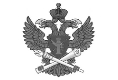 Документ подписан электронной подписью в системе электронного документооборота РоскомнадзораСВЕДЕНИЯ О СЕРТИФИКАТЕ ЭПСВЕДЕНИЯ О СЕРТИФИКАТЕ ЭПСертификатВладелецДействителен